1.Subject of these Test Guidelines2.Material Required2.12.22.32.42.53.Method of ExaminationMethod of Examination3.1Number of Growing CyclesNumber of Growing CyclesThe minimum duration of tests should normally be a single growing cycle.The minimum duration of tests should normally be a single growing cycle.The testing of a variety may be concluded when the competent authority can determine with certainty the outcome of the test.The testing of a variety may be concluded when the competent authority can determine with certainty the outcome of the test.3.2Testing PlaceTesting PlaceTests are normally conducted at one place.  In the case of tests conducted at more than one place, guidance is provided in TGP/9 “Examining Distinctness”. Tests are normally conducted at one place.  In the case of tests conducted at more than one place, guidance is provided in TGP/9 “Examining Distinctness”. 3.3Conditions for Conducting the ExaminationConditions for Conducting the ExaminationThe tests should be carried out under conditions ensuring satisfactory growth for the expression of the relevant characteristics of the variety and for the conduct of the examination.The tests should be carried out under conditions ensuring satisfactory growth for the expression of the relevant characteristics of the variety and for the conduct of the examination.Because daylight varies, color determinations made against a color chart should be made either in a suitable cabinet providing artificial daylight or in the middle of the day in a room without direct sunlight.  The spectral distribution of the illuminant for artificial daylight should conform with the CIE Standard of Preferred Daylight D 6500 and should fall within the tolerances set out in the British Standard 950, Part I.  These determinations should be made with the plant part placed against a white background.  The color chart and version used should be specified in the variety description.Because daylight varies, color determinations made against a color chart should be made either in a suitable cabinet providing artificial daylight or in the middle of the day in a room without direct sunlight.  The spectral distribution of the illuminant for artificial daylight should conform with the CIE Standard of Preferred Daylight D 6500 and should fall within the tolerances set out in the British Standard 950, Part I.  These determinations should be made with the plant part placed against a white background.  The color chart and version used should be specified in the variety description.3.4Test DesignTest Design3.4.13.5Additional TestsAdditional TestsAdditional tests, for examining relevant characteristics, may be established.Additional tests, for examining relevant characteristics, may be established.4.Assessment of Distinctness, Uniformity and Stability4.1Distinctness 4.1.1General RecommendationsIt is of particular importance for users of these Test Guidelines to consult the General Introduction prior to making decisions regarding distinctness.  However, the following points are provided for elaboration or emphasis in these Test Guidelines. 4.1.2Consistent DifferencesThe differences observed between varieties may be so clear that more than one growing cycle is not necessary.  In addition, in some circumstances, the influence of the environment is not such that more than a single growing cycle is required to provide assurance that the differences observed between varieties are sufficiently consistent.  One means of ensuring that a difference in a characteristic, observed in a growing trial, is sufficiently consistent is to examine the characteristic in at least two independent growing cycles.4.1.3Clear DifferencesDetermining whether a difference between two varieties is clear depends on many factors, and should consider, in particular, the type of expression of the characteristic being examined, i.e. whether it is expressed in a qualitative, quantitative, or pseudo-qualitative manner.  Therefore, it is important that users of these Test Guidelines are familiar with the recommendations contained in the General Introduction prior to making decisions regarding distinctness.4.1.44.1.5Method of Observation The recommended method of observing the characteristic for the purposes of distinctness is indicated by the following key in the Table of Characteristics (see document TGP/9 “Examining Distinctness”, Section 4 “Observation of characteristics”):Type of observation:  visual (V) or measurement (M)“Visual” observation (V) is an observation made on the basis of the expert’s judgment.  For the purposes of this document, “visual” observation refers to the sensory observations of the experts and, therefore, also includes smell, taste and touch.  Visual observation includes observations where the expert uses reference points (e.g. diagrams, example varieties, side-by-side comparison) or non-linear charts (e.g. color charts).  Measurement (M) is an objective observation against a calibrated, linear scale e.g. using a ruler, weighing scales, colorimeter, dates, counts, etc.In cases where more than one method of observing the characteristic is indicated in the Table of Characteristics (e.g. VG/MG), guidance on selecting an appropriate method is provided in document TGP/9, Section 4.2.4.2Uniformity4.2.1It is of particular importance for users of these Test Guidelines to consult the General Introduction prior to making decisions regarding uniformity.  However, the following points are provided for elaboration or emphasis in these Test Guidelines: The assessment of uniformity for vegetatively propagated varieties should be according to the recommendations for cross-pollinated varieties in the General Introduction.4.2.44.3Stability4.3.1In practice, it is not usual to perform tests of stability that produce results as certain as those of the testing of distinctness and uniformity.  However, experience has demonstrated that, for many types of variety, when a variety has been shown to be uniform, it can also be considered to be stable.4.3.2Where appropriate, or in cases of doubt, stability may be further examined by testing a new plant stock to ensure that it exhibits the same characteristics as those shown by the initial material supplied.5.Grouping of Varieties and Organization of the Growing Trial5.1The selection of varieties of common knowledge to be grown in the trial with the candidate varieties and the way in which these varieties are divided into groups to facilitate the assessment of distinctness are aided by the use of grouping characteristics.5.2Grouping characteristics are those in which the documented states of expression, even where produced at different locations, can be used, either individually or in combination with other such characteristics: (a) to select varieties of common knowledge that can be excluded from the growing trial used for examination of distinctness; and (b) to organize the growing trial so that similar varieties are grouped together.5.3The following have been agreed as useful grouping characteristics:5.4Guidance for the use of grouping characteristics, in the process of examining distinctness, is provided through the General Introduction and document TGP/9 “Examining Distinctness”.6.Introduction to the Table of Characteristics6.1Categories of Characteristics                                                                                                                                                                                                       6.1.1Standard Test Guidelines Characteristics
Standard Test Guidelines characteristics are those which are approved by UPOV for examination of DUS and from which members of the Union can select those suitable for their particular circumstances.
6.1.2Asterisked Characteristics
Asterisked characteristics (denoted by *) are those included in the Test Guidelines which are important for the international harmonization of variety descriptions and should always be examined for DUS and included in the variety description by all members of the Union, except when the state of expression of a preceding characteristic or regional environmental conditions render this inappropriate.
6.2States of Expression and Corresponding Notes                                                                                                                                                                                            6.2.1States of expression are given for each characteristic to define the characteristic and to harmonize descriptions.  Each state of expression is allocated a corresponding numerical note for ease of recording of data and for the production and exchange of the description.
6.2.2All relevant states of expression are presented in the characteristic.6.2.3Further explanation of the presentation of states of expression and notes is provided in document TGP/7 “Development of Test Guidelines”.  
6.3Types of Expression
An explanation of the types of expression of characteristics (qualitative, quantitative and pseudo-qualitative) is provided in the General Introduction.
6.4Example Varieties
Where appropriate, example varieties are provided to clarify the states of expression of each characteristic.
6.5Legend7.Table of Characteristics/Tableau des caractères/Merkmalstabelle/Tabla de caracteresEnglishEnglishfrançaisfrançaisdeutschespañolExample Varieties/
Exemples/
Beispielssorten/
Variedades ejemplo
Note/
Nota1.(*)QLVG(a)deciduousdeciduousBurgundy, Yellow Bird1evergreenevergreenBracken`s Brown Beauty, Purple Queen22.(*)QNVG(+)(a)fastigiatefastigiateSun Spire1uprightuprightYellow Bird2upright to spreadingupright to spreadingBurgundy3spreadingspreadingJade Lamp4droopingdroopingFrank's Masterpiece53.QNVG(a)sparsesparseSilver Parasol1sparse to mediumsparse to mediumJade Lamp2mediummediumBurgundy3medium to densemedium to denseMag`s Pirouette4densedense54.(*)QLVG(+)terminal onlyterminal onlyBracken`s Brown Beauty, Frank's Masterpiece1terminal and axillaryterminal and axillaryMag`s Pirouette, Yellow Bird2axillary onlyaxillary onlyPurple Queen35.QNMG(+)only oneonly oneBracken`s Brown Beauty, Frank's Masterpiece1one and twoone and twoFragrant Cloud, Purple Queen2more than twomore than two36.QNMG/MS(+)absent or fewabsent or fewHong Jixing, Purple Queen1mediummediumYellow Bird2manymanyJade Lamp37.(*)QNMG/VG(+)(a)shortshortFragrant Cloud1mediummediumBurgundy2longlongFrank's Masterpiece38.(*)PQVG(+)(a)greengreenHong Jixing1yellow greenyellow greenTensaw2brown purplebrown purpleYellow Bird3brownbrownBracken`s Brown Beauty4yellow brownyellow brownBurgundy5greygreyQingxin, Silver Parasol69.QNVG(+)(b)absent or very weakabsent or very weakBracken`s Brown Beauty1weakweakMag`s Pirouette2mediummedium3strongstrong4very strongvery strong510PQVG(b)whitewhiteQingxin, Silver Parasol1greengreenHong Jixing, Purple Queen2grey greengrey greenDiva3brown redbrown red4brown purplebrown purpleBracken`s Brown Beauty5yellow brownyellow brown611QNVG(b)absent or very sparseabsent or very sparseDiva1sparsesparseMag`s Pirouette2mediummediumYellow Bird3densedense4very densevery denseBracken`s Brown Beauty512(*)QNMG/MS(+)(c)very shortvery shortTensaw1shortshortBurgundy, Mag`s Pirouette2mediummediumBracken`s Brown Beauty3longlong4very longvery longSilver Parasol513QNMG/MS(+)(c)very narrowvery narrowTensaw1narrownarrowMag`s Pirouette2mediummediumJade Lamp3broadbroadMossman`s Giant4very broadvery broadSilver Parasol514QNMG/MS(+)(c)very lowvery lowJade Lamp1lowlowBurgundy2mediummediumBetty3highhighBracken`s Brown Beauty4very highvery highSilver Parasol515(*)PQVG(+)(c)ovateovateYellow Bird1ellipticellipticBracken`s Brown Beauty2obovateobovateDiva316PQVG(+)(c)decurrentdecurrent1attenuateattenuateHong Jixing2acute cuneateacute cuneateBurgundy3obtuse cuneateobtuse cuneateDiva4roundedroundedJade Lamp5truncatetruncate6cordatecordateSilver Parasol7auriculateauriculate817(*)PQVG(+)(c)acuteacuteBracken`s Brown Beauty1obtuseobtuse2roundedroundedJade Lamp3truncatetruncate4apiculateapiculateDiva5acuminateacuminateBurgundy6caudatecaudate7retuseretuseMag`s Pirouette8emarginateemarginate918QLVG(c)absentabsent1presentpresent919PQVG(+)(c)yellowyellow1yellow greenyellow greenTensaw2greengreenBracken`s Brown Beauty3grey greengrey greenQingxin, Silver Parasol4red brownred brown520PQVG(+)greengreen1yellow greenyellow greenBetty2yellowyellowMag`s Pirouette3yellow brownyellow brownYellow Bird4brownbrownSilver Parasol5brown purplebrown purple621(*)PQVG(+)(c)thin-paperythin-paperyMag`s Pirouette1thick-paperythick-paperyJade Lamp2thin-leatherythin-leatheryPurple Queen3thick-leatherythick-leatheryBracken`s Brown Beauty422QNVG(c)absent or weakabsent or weakDiva1mediummediumJade Lamp2strongstrongBracken`s Brown Beauty323PQVG(+)greengreenHong Jixing1grey greengrey green2yellow greenyellow greenBetty3yellowyellow4grey yellowgrey yellowMag`s Pirouette5brownbrownBracken`s Brown Beauty6brown redbrown red724QNMG/VGshortshortBetty, Purple Queen1mediummediumBracken`s Brown Beauty2longlongSilver Parasol325(*)QNVG(+)(d)erecterectBracken`s Brown Beauty1semi-erectsemi-erectBurgundy2droopingdroopingQingxin326QNMG/VG(+)(d), (e)shortshort1short to mediumshort to mediumPurple Queen2mediummediumBurgundy3medium to tallmedium to tall4talltallSilver Parasol527(*)QNMG/VG(d), (e)very smallvery smallPurple Queen1very small to smallvery small to small2smallsmallJade Lamp3small to mediumsmall to medium4mediummediumBracken`s Brown Beauty5medium to largemedium to large6largelargeFrank's Masterpiece7large to very largelarge to very large8very largevery largeMossman`s Giant928(*)PQVG(+)(d)obovoidobovoidSun Spire1globoseglobose2cup-shapedcup-shapedYellow Bird3campanulatecampanulateBurgundy4cup-plate-shapedcup-plate-shaped5bowl-shapedbowl-shapedBracken`s Brown Beauty6saucer-shapedsaucer-shaped7stellatestellateMag`s Pirouette8goldfish-shapedgoldfish-shapedSilver Parasol9irregularirregularBetty1029(*)QNMG/MS(+)(d)very fewvery fewPurple Queen1fewfewBurgundy2mediummediumDiva3manymanyJade Lamp4very manyvery manyMag`s Pirouette530(*)QLVG(+)(e)absentabsentJade Lamp1presentpresentMag`s Pirouette931(*)QNVG(d)absent or weakabsent or weakMag`s Pirouette1mediummediumBracken`s Brown Beauty2strongstrongPurple Queen332QNVG(+)(d), (e)inwardsinwardsSun Spire1upwardsupwardsPurple Queen, Yellow Bird2outwardsoutwardsBurgundy3horizontalhorizontalBracken`s Brown Beauty, Mag`s Pirouette4downwardsdownwardsSilver Parasol533QNMG(d), (e)very shortvery shortPurple Queen1very short to shortvery short to short2shortshortBurgundy3short to mediumshort to medium4mediummediumBracken`s Brown Beauty5medium to longmedium to long6longlongFrank's Masterpiece7long to very longlong to very long8very longvery longMossman`s Giant934QNMG(+)(d), (e)very narrowvery narrowMag`s Pirouette1narrownarrowBurgundy2mediummediumBracken`s Brown Beauty3broadbroad4very broadvery broadMossman`s Giant535(*)PQVG(+)(d), (e)narrow ovatenarrow ovate1medium ovatemedium ovate2circularcircularBracken`s Brown Beauty3ellipticellipticDiva4oblongoblong5linearlinear6oblanceolateoblanceolateMag`s Pirouette7obovateobovateJade Lamp8spatulatespatulate936QNVG(+)(d), (e)concaveconcaveBracken`s Brown Beauty1flatflatBetty2convexconvex337(*)PQVG(d), (e), (f)RHS Colour Chart（indicate reference number）RHS Colour Chart（indicate reference number）38(*)PQVG(d), (e), (f)RHS Colour Chart (indicate reference number)RHS Colour Chart (indicate reference number)39(*)PQVG(+)(d), (e), (f)nonenoneBracken`s Brown Beauty1at base onlyat base onlyJade Lamp2basal quarterbasal quarter3basal halfbasal halfYellow Bird4at apex onlyat apex only5distal quarterdistal quarter6distal halfdistal half7basal and centralbasal and central8only centralonly central9basal transversebasal transverse10on margin onlyon margin only11throughoutthroughout1240(*)PQVG(+)(d), (e), (f)nonenoneBracken`s Brown Beauty1flush onlyflush onlyYellow Bird2flush and stripesflush and stripesLv Xing3stripes onlystripes only4aciculateaciculate5specklesspeckles641PQVG(d), (e), (f)nonenone1yellowyellow2greengreenSun Spire3orangeorange4pinkpink5redred6red purplered purple742(*)PQVG(d), (e), (f)RHS Colour Chart (indicate reference number)RHS Colour Chart (indicate reference number)43PQVG(d), (e), (f)RHS Colour Chart (indicate reference number)RHS Colour Chart (indicate reference number)44PQVG(+)(d), (e), (f)nonenoneBracken`s Brown Beauty1at base onlyat base only2basal quarterbasal quarterYellow Bird3basal halfbasal half4at apex onlyat apex only5distal quarterdistal quarter6distal halfdistal half7basal and centralbasal and central8only centralonly central9basal transversebasal transverse10on margin onlyon margin only11throughoutthroughout1245PQVG(+)(d), (e), (f)nonenone1flush onlyflush only2flush and stripesflush and stripes3stripes onlystripes only4aciculateaciculate5specklesspeckles646(*)PQVG(+)(e)membranousmembranousMag`s Pirouette1fleshyfleshyBracken`s Brown Beauty2leatheryleatherySilver Parasol347PQVG(+)(d), (e)inwardsinwardsSun Spire1upwardsupwardsYellow Bird2outwardsoutwardsBurgundy3horizontalhorizontalBracken`s Brown Beauty4downwardsdownwards548(*)PQVG(d), (e), (f)RHS Colour Chart (indicate reference number)RHS Colour Chart (indicate reference number)49PQVG(d), (e), (f)RHS Colour Chart (indicate reference number)RHS Colour Chart (indicate reference number)50PQVG(+)(d), (e), (f)nonenone1at base onlyat base only2basal quarterbasal quarter3basal halfbasal half4at apex onlyat apex only5distal quarterdistal quarter6distal halfdistal half7basal and centralbasal and central8only centralonly central9basal transversebasal transverse10on margin onlyon margin only11throughoutthroughout1251PQVG(+)(d), (e), (f)nonenone1flush onlyflush only2flush and stripesflush and stripes3stripes onlystripes only4aciculateaciculate5specklesspeckles652(*)PQVG(d), (e)whitewhiteTensaw1yellowyellowYellow Bird2redred3purple redpurple redFragrant Cloud4purplepurpleBetty553PQVG(d), (e)greengreen1yellow greenyellow greenBracken`s Brown Beauty2yellowyellow3redred4purple redpurple redFragrant Cloud5purplepurpleBetty654(*)QNMG/VG(+)very earlyvery early1earlyearlyMag`s Pirouette2mediummediumBurgundy3latelateHong Jixing4very latevery lateBracken`s Brown Beauty, Qingxin555(*)QNMG/VG(+)very shortvery short1shortshortMag`s Pirouette2mediummediumBurgundy3longlongBracken`s Brown Beauty4very longvery longPurple Queen556(*)QNVG(+)onceonceDiva1twicetwiceYellow Bird2more than twicemore than twicePurple Queen357QNMG/VG(+)very earlyvery earlyYellow Bird1earlyearly2mediummediumBurgundy3latelate4very latevery lateHong Jixing5CharacteristicsExample VarietiesNoteCharacteristicsExample VarietiesNoteCharacteristicsExample VarietiesNoteCharacteristicsExample VarietiesNote[End of document]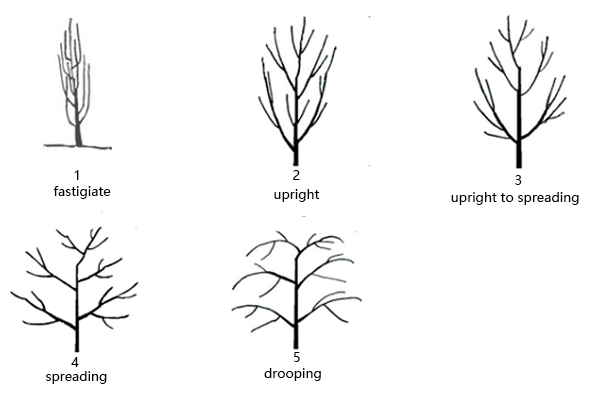 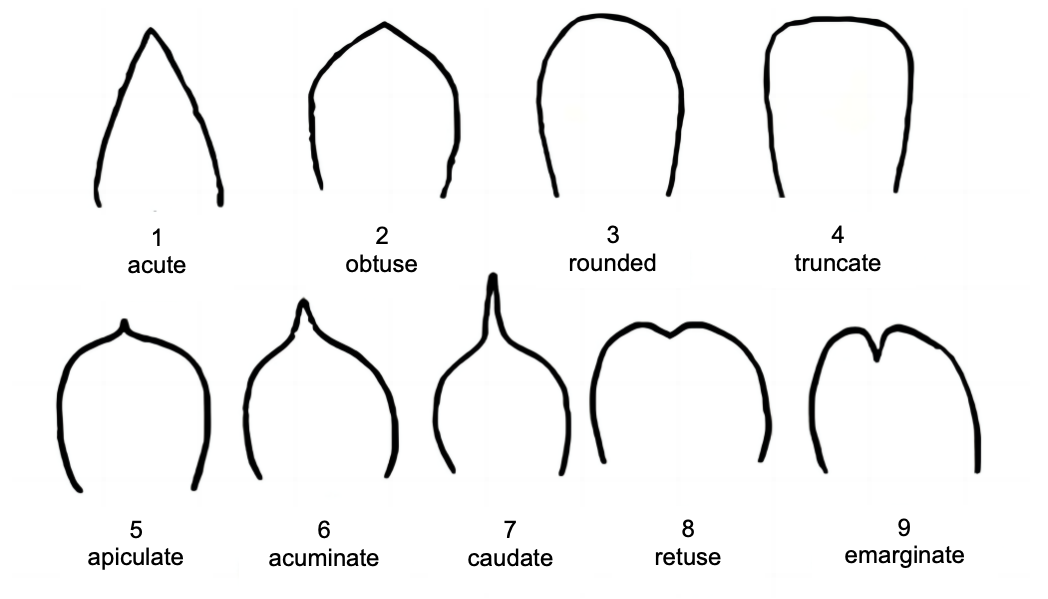 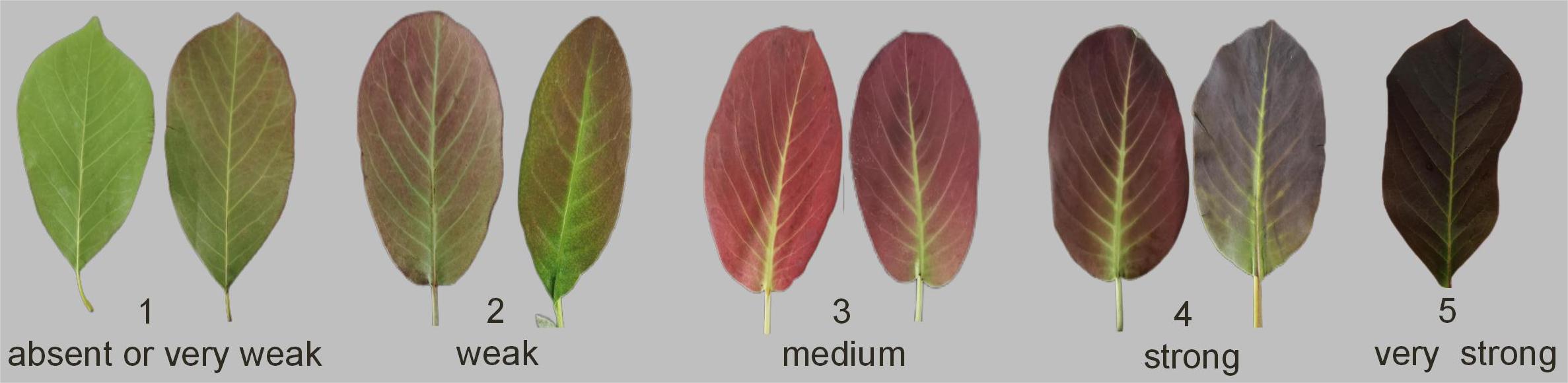 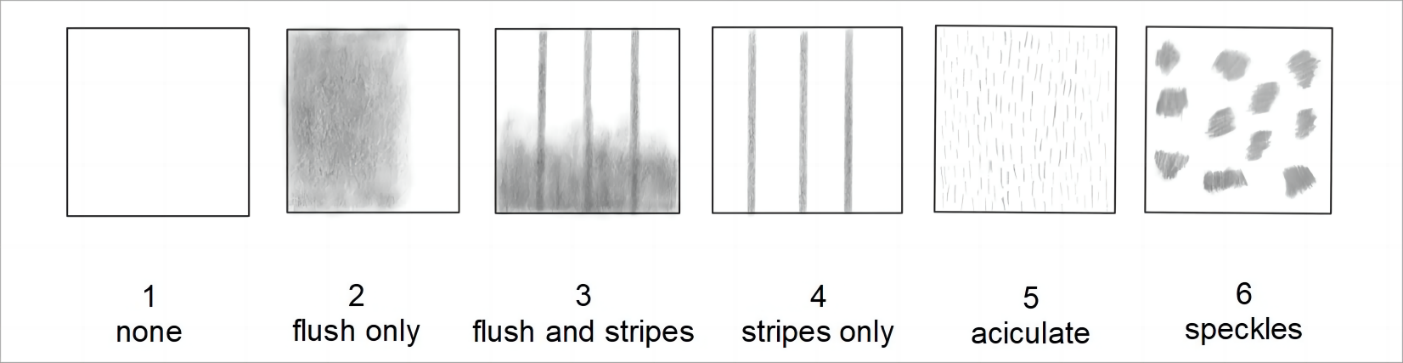 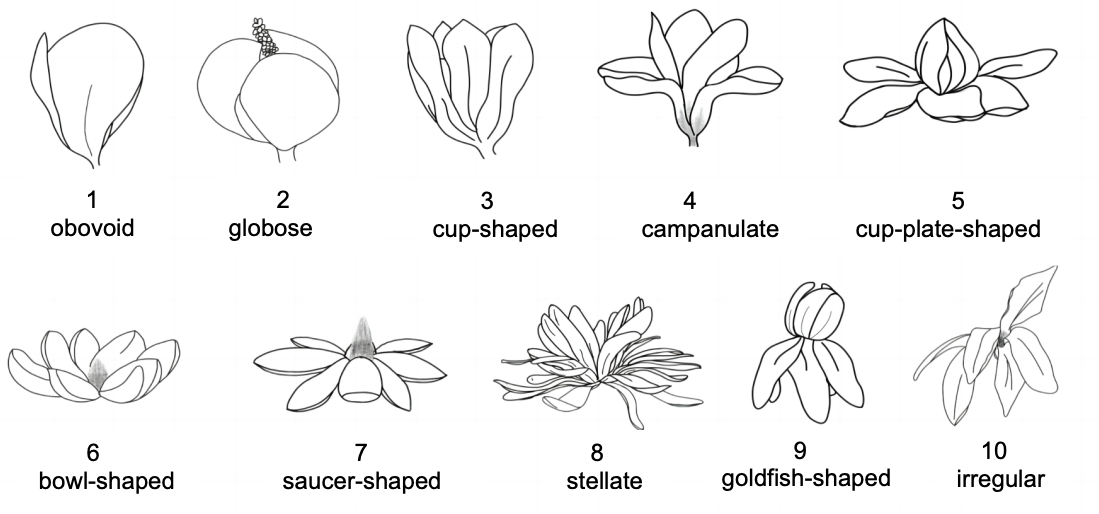 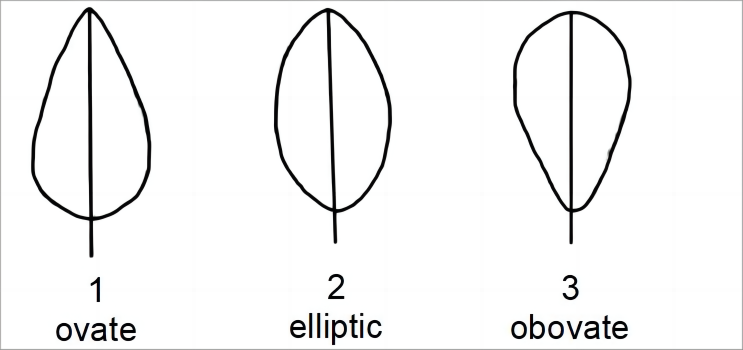 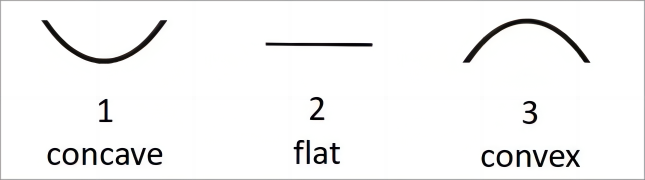 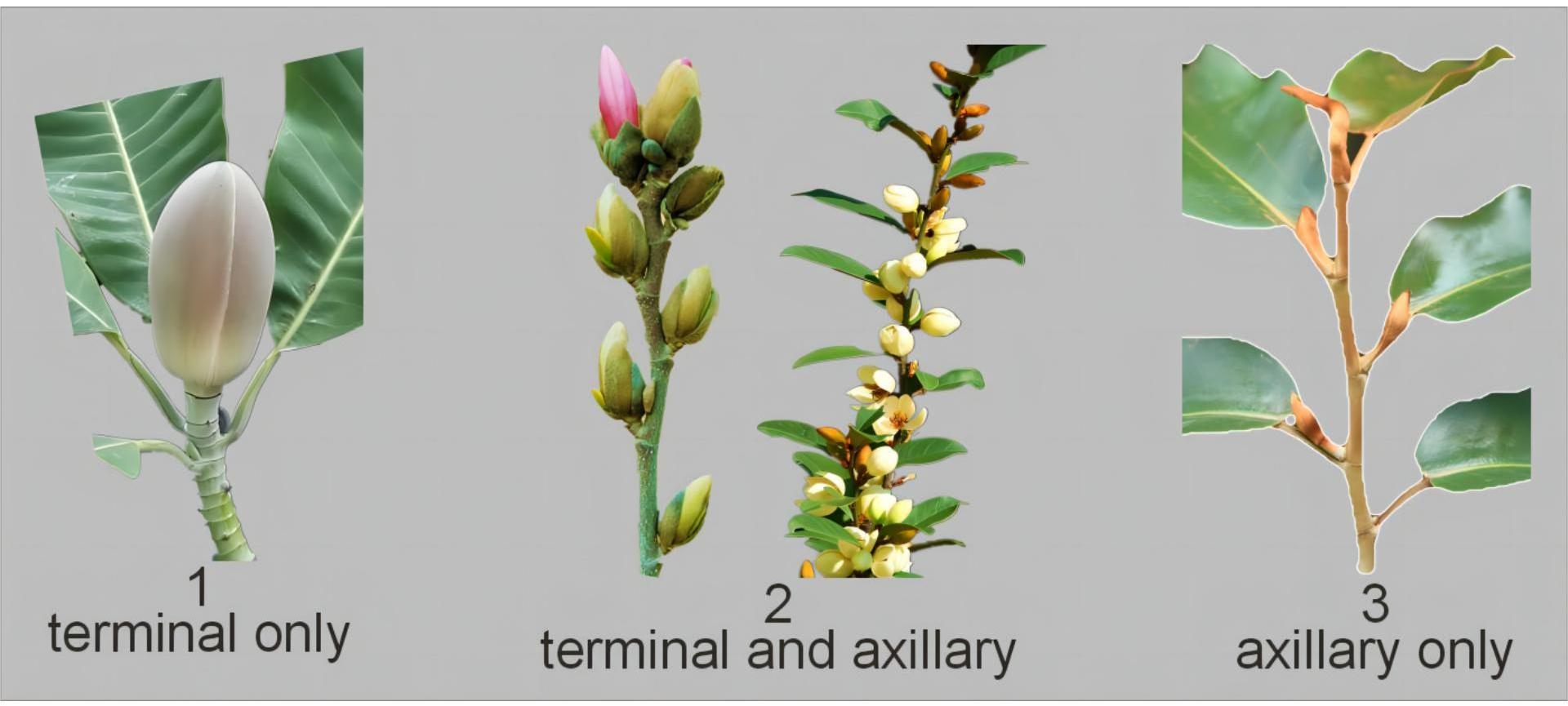 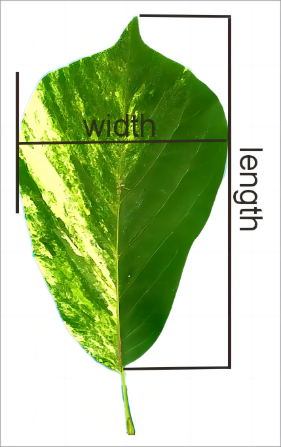 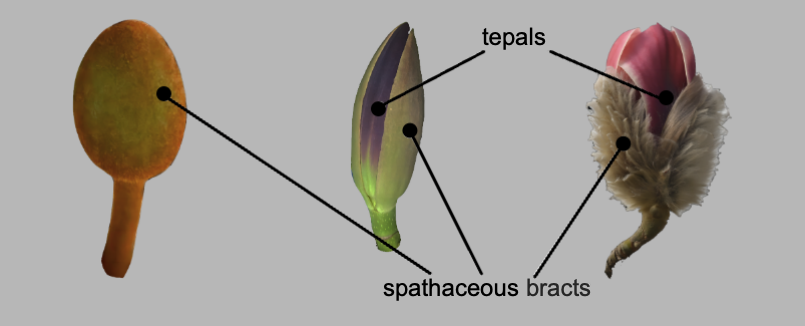 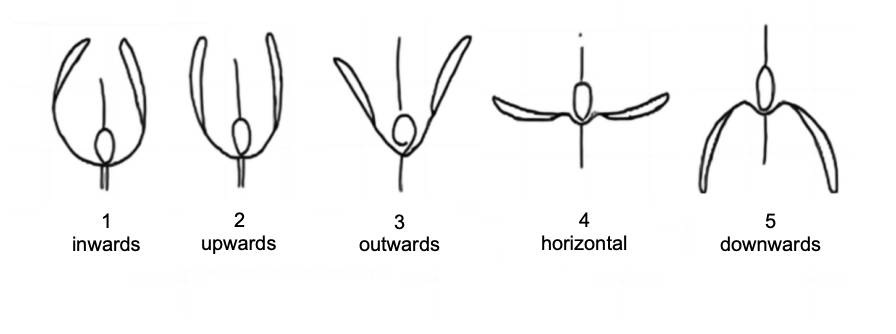 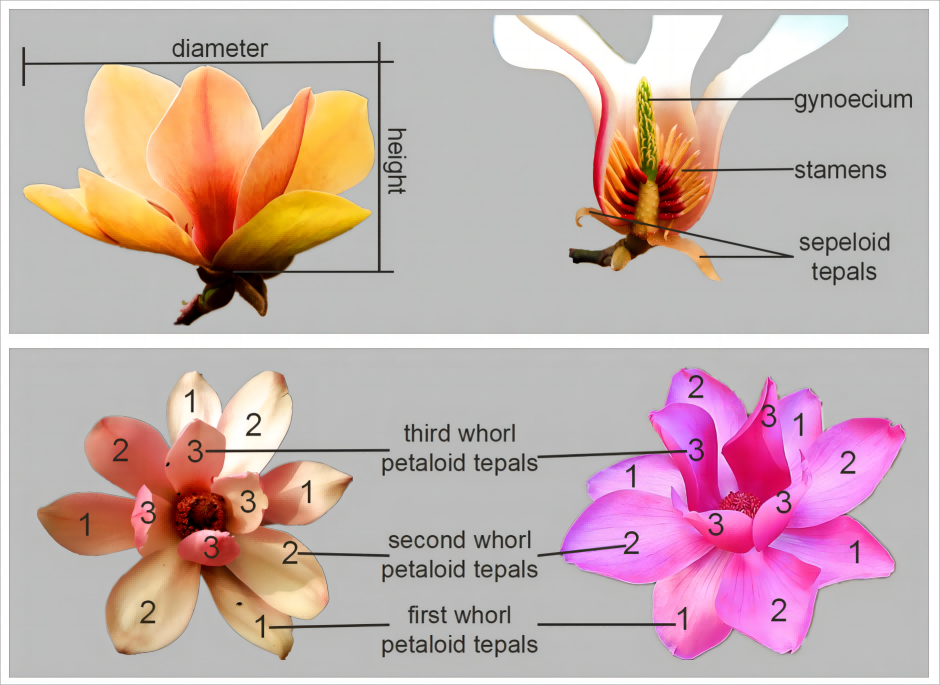 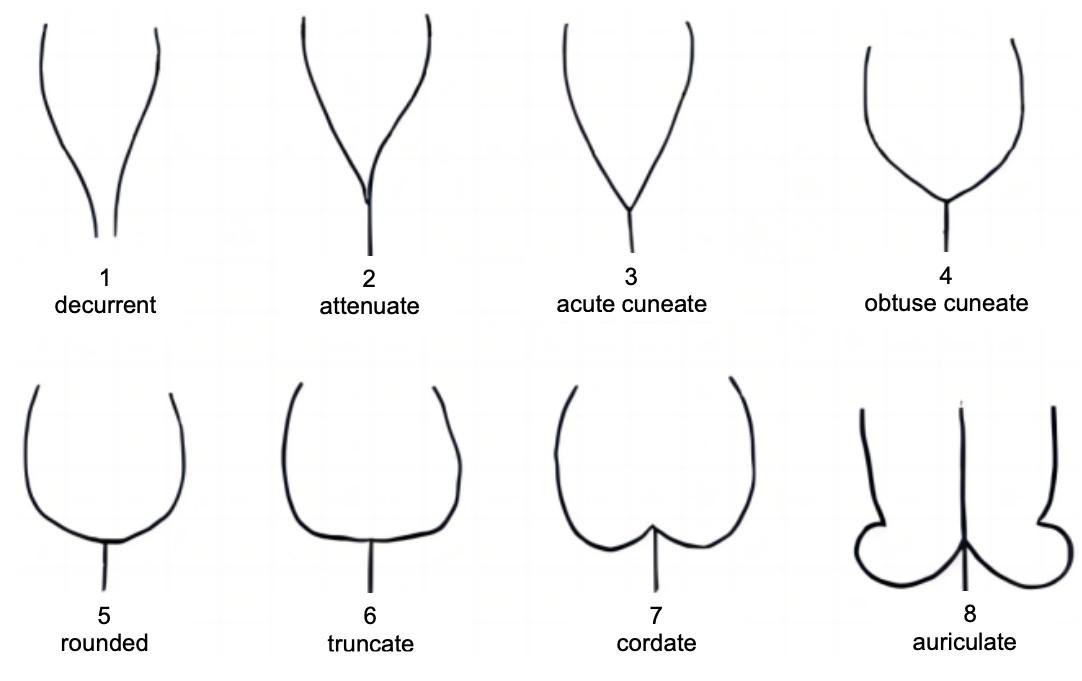 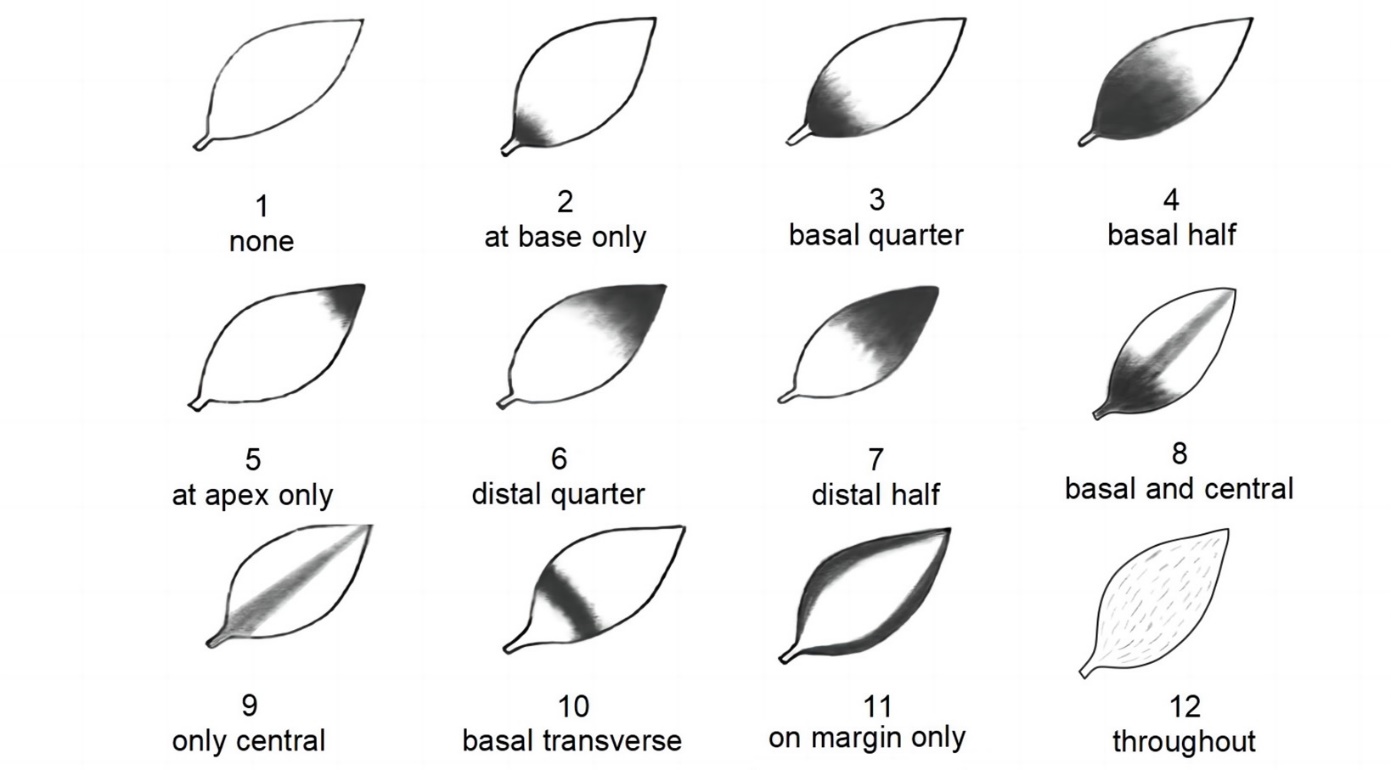 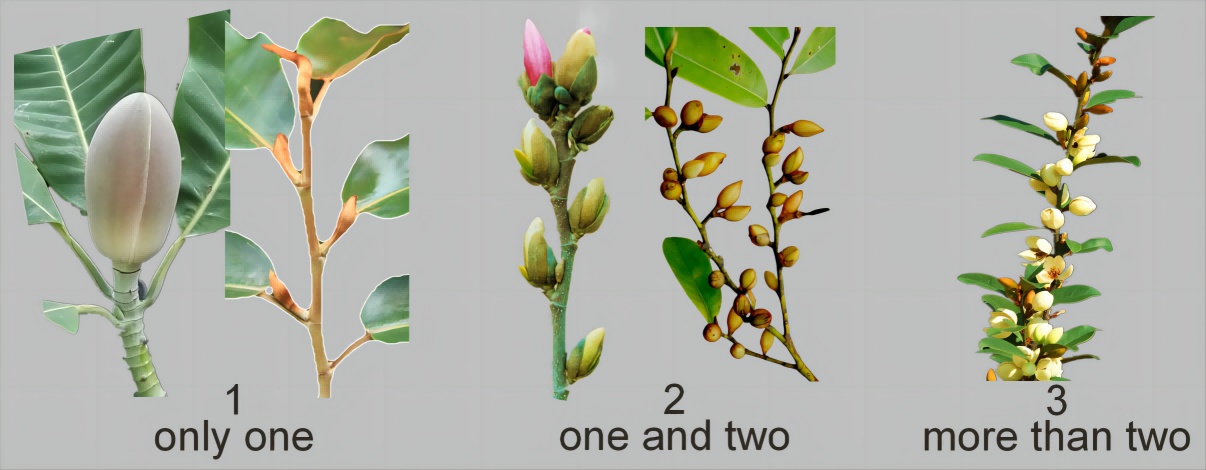 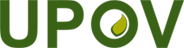 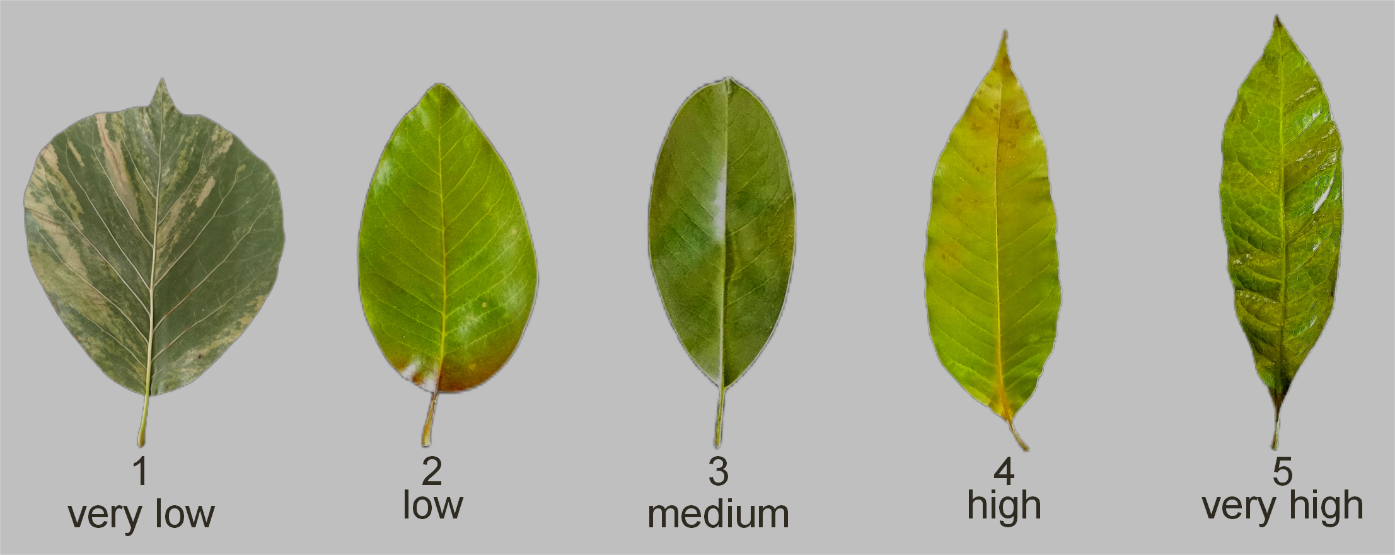 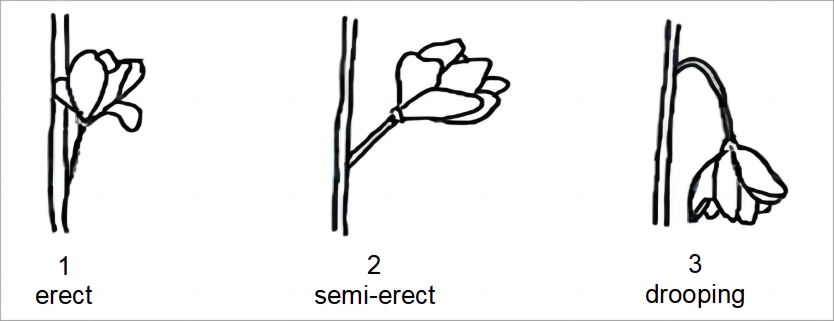 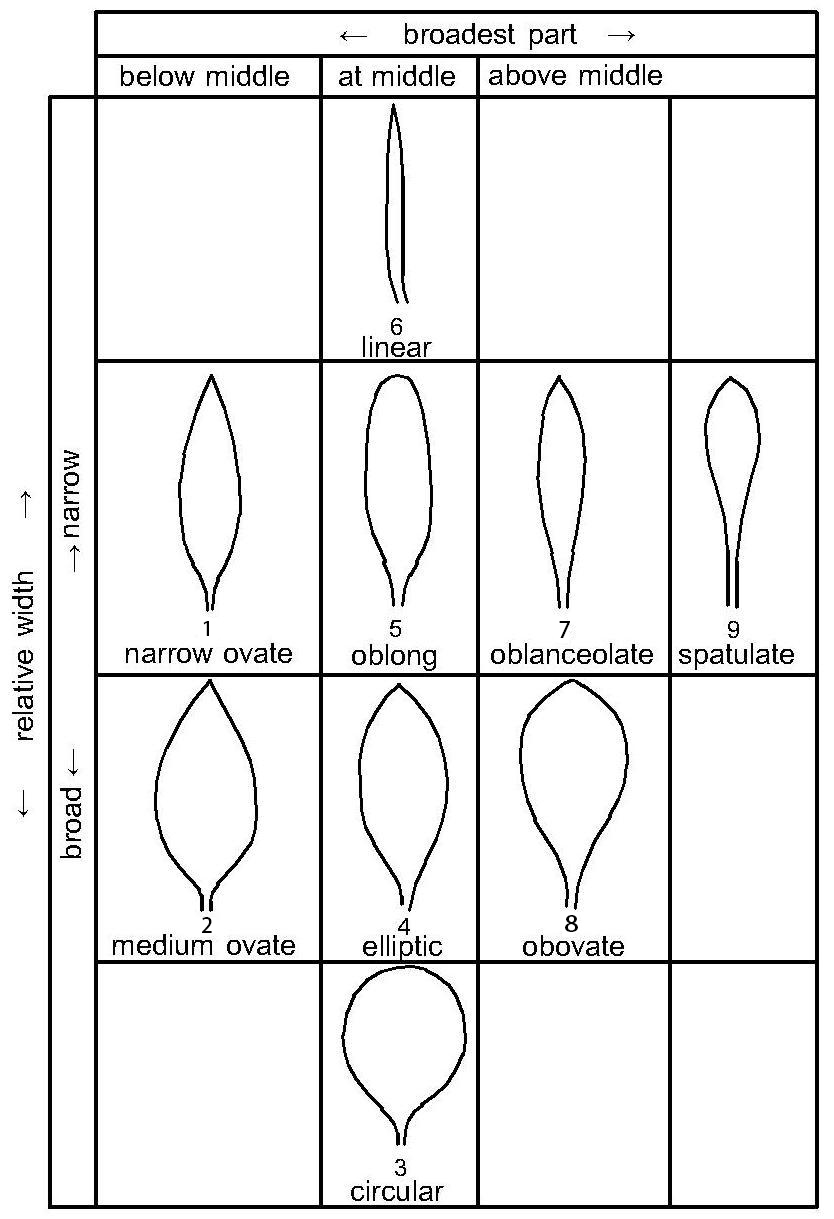 